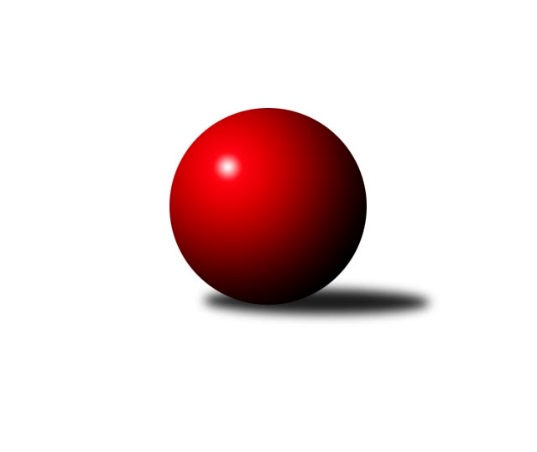 Č.3Ročník 2009/2010	26.9.2009Nejlepšího výkonu v tomto kole: 2557 dosáhlo družstvo: TJ Sokol MohelniceKrajský přebor OL 2009/2010Výsledky 3. kolaSouhrnný přehled výsledků:SK Olomouc Sigma MŽ	- KK Lipník nad Bečvou ˝A˝	10:6	2488:2477		25.9.KKŽ Šternberk ˝A˝	- TJ Horní Benešov ˝C˝	12:4	2474:2393		26.9.SKK Jeseník ˝B˝	- TJ Tatran Litovel	10:6	2539:2496		26.9.KK Zábřeh  ˝C˝	- KK Šumperk ˝C˝	10:6	2518:2459		26.9.TJ Sokol Mohelnice	- TJ Pozemstav Prostějov	10:6	2557:2490		26.9.TJ Horní Benešov ˝E˝	- TJ Kovohutě Břidličná ˝B˝	4:12	2459:2466		26.9.Tabulka družstev:	1.	KK Zábřeh  ˝C˝	3	3	0	0	36 : 12 	 	 2460	6	2.	KKŽ Šternberk ˝A˝	3	3	0	0	34 : 14 	 	 2503	6	3.	TJ Sokol Mohelnice	3	2	0	1	28 : 20 	 	 2584	4	4.	TJ Kovohutě Břidličná ˝B˝	3	2	0	1	28 : 20 	 	 2399	4	5.	SK Olomouc Sigma MŽ	3	2	0	1	24 : 24 	 	 2431	4	6.	TJ Pozemstav Prostějov	2	1	0	1	18 : 14 	 	 2488	2	7.	Spartak Přerov ˝C˝	2	1	0	1	16 : 16 	 	 2515	2	8.	TJ Horní Benešov ˝C˝	2	1	0	1	16 : 16 	 	 2441	2	9.	TJ Tatran Litovel	3	1	0	2	22 : 26 	 	 2516	2	10.	KK Šumperk ˝C˝	3	1	0	2	20 : 28 	 	 2529	2	11.	SKK Jeseník ˝B˝	3	1	0	2	18 : 30 	 	 2422	2	12.	KK Lipník nad Bečvou ˝A˝	3	0	0	3	16 : 32 	 	 2435	0	13.	TJ Horní Benešov ˝E˝	3	0	0	3	12 : 36 	 	 2442	0Podrobné výsledky kola:	 SK Olomouc Sigma MŽ	2488	10:6	2477	KK Lipník nad Bečvou ˝A˝	Miroslav Hyc	 	 205 	 232 		437 	 2:0 	 435 	 	208 	 227		Richard Štětka	Pavel Jüngling	 	 197 	 217 		414 	 0:2 	 432 	 	219 	 213		Jitka Szczyrbová	Petr Malíšek	 	 183 	 180 		363 	 0:2 	 376 	 	184 	 192		Vilém Zeiner	Ondřej Machút	 	 209 	 209 		418 	 2:0 	 368 	 	168 	 200		Rostislav Pelz	Jiří Malíšek	 	 214 	 201 		415 	 0:2 	 429 	 	198 	 231		Zdeněk Macháček ml	František Baslar	 	 223 	 218 		441 	 2:0 	 437 	 	204 	 233		Zdeněk   Macháček st.rozhodčí: Nejlepší výkon utkání: 441 - František Baslar	 KKŽ Šternberk ˝A˝	2474	12:4	2393	TJ Horní Benešov ˝C˝	Emil Pick	 	 233 	 218 		451 	 2:0 	 413 	 	190 	 223		Petr Kozák	Dušan Říha	 	 183 	 219 		402 	 2:0 	 396 	 	204 	 192		Michal Klich	Petr Pick	 	 190 	 202 		392 	 0:2 	 405 	 	197 	 208		Zdeněk Kment	Pavel Smejkal	 	 197 	 205 		402 	 0:2 	 407 	 	201 	 206		Petr Dankovič	Pavel  Ďuriš ml.	 	 216 	 191 		407 	 2:0 	 399 	 	214 	 185		Michal Blažek	Jindřich Gavenda	 	 211 	 209 		420 	 2:0 	 373 	 	175 	 198		Michael Dostálrozhodčí: Nejlepší výkon utkání: 451 - Emil Pick	 SKK Jeseník ˝B˝	2539	10:6	2496	TJ Tatran Litovel	Jiří Vrba	 	 214 	 186 		400 	 0:2 	 440 	 	211 	 229		Jakub Mokoš	Jiří Fárek	 	 232 	 217 		449 	 2:0 	 396 	 	223 	 173		Miroslav Sigmund	Karel Kučera	 	 192 	 210 		402 	 0:2 	 419 	 	201 	 218		Jiří Vrobel	Petr  Šulák ml.	 	 201 	 197 		398 	 0:2 	 412 	 	208 	 204		Jaromír Janošec	Jaromíra Smejkalová	 	 218 	 212 		430 	 2:0 	 403 	 	211 	 192		Jaroslav Navrátil	Rostislav  Cundrla	 	 218 	 242 		460 	 2:0 	 426 	 	219 	 207		Martin Jindrarozhodčí: Nejlepší výkon utkání: 460 - Rostislav  Cundrla	 KK Zábřeh  ˝C˝	2518	10:6	2459	KK Šumperk ˝C˝	Dominik Prokop	 	 214 	 213 		427 	 2:0 	 423 	 	203 	 220		Alexandr Rájoš	Jiří Karafiát	 	 205 	 194 		399 	 0:2 	 413 	 	201 	 212		Miroslav Adámek	Věra Urbášková	 	 207 	 190 		397 	 2:0 	 376 	 	178 	 198		Jaromír Rabenseifner	Jiří Srovnal	 	 221 	 226 		447 	 2:0 	 364 	 	177 	 187		Jiří Fiala	Josef Sitta st.	 	 208 	 201 		409 	 0:2 	 428 	 	200 	 228		Martin Sedlář	Jan Kolář	 	 219 	 220 		439 	 0:2 	 455 	 	203 	 252		Zdeněk Hrabánekrozhodčí: Nejlepší výkon utkání: 455 - Zdeněk Hrabánek	 TJ Sokol Mohelnice	2557	10:6	2490	TJ Pozemstav Prostějov	Zdeněk Šebesta	 	 221 	 191 		412 	 0:2 	 435 	 	220 	 215		Martin Spisar	Ľudovit Kumi	 	 229 	 187 		416 	 0:2 	 432 	 	217 	 215		Eva Paňáková	Rostislav Krejčí	 	 219 	 220 		439 	 2:0 	 409 	 	198 	 211		Martin Zaoral	Jaroslav Jílek	 	 212 	 219 		431 	 2:0 	 385 	 	191 	 194		Stanislav Feike	Jaroslav Koudelný	 	 203 	 201 		404 	 0:2 	 410 	 	186 	 224		Miroslav Adámek	Petr Polášek	 	 251 	 204 		455 	 2:0 	 419 	 	208 	 211		Václav Kovaříkrozhodčí: Nejlepší výkon utkání: 455 - Petr Polášek	 TJ Horní Benešov ˝E˝	2459	4:12	2466	TJ Kovohutě Břidličná ˝B˝	Pavel Hrnčíř	 	 176 	 198 		374 	 0:2 	 401 	 	193 	 208		Zdeněk Fiury st. st.	Michal Rašťák	 	 219 	 202 		421 	 2:0 	 407 	 	209 	 198		Vladimír Štrbík	Jana Martiníková	 	 204 	 200 		404 	 2:0 	 383 	 	190 	 193		Miloslav Krchov	Zbyněk Tesař	 	 179 	 217 		396 	 0:2 	 407 	 	210 	 197		Petr Otáhal	Jaromír Martiník	 	 231 	 216 		447 	 0:2 	 448 	 	218 	 230		Zdeněk Fiury ml. ml.	Luděk Zeman	 	 213 	 204 		417 	 0:2 	 420 	 	224 	 196		Zdeněk Chmela ml.rozhodčí: Nejlepší výkon utkání: 448 - Zdeněk Fiury ml. ml.Pořadí jednotlivců:	jméno hráče	družstvo	celkem	plné	dorážka	chyby	poměr kuž.	Maximum	1.	Rostislav Petřík 	Spartak Přerov ˝C˝	447.00	300.0	147.0	5.0	2/2	(475)	2.	Zdeněk   Macháček st. 	KK Lipník nad Bečvou ˝A˝	441.33	296.0	145.3	3.3	3/3	(447)	3.	Jindřich Gavenda 	KKŽ Šternberk ˝A˝	440.67	302.0	138.7	5.3	3/3	(456)	4.	Rostislav Krejčí 	TJ Sokol Mohelnice	440.50	301.3	139.3	5.0	2/2	(441)	5.	Jakub Mokoš 	TJ Tatran Litovel	439.50	300.0	139.5	1.5	2/2	(441)	6.	Zdeněk Šebesta 	TJ Sokol Mohelnice	438.00	296.0	142.0	3.3	2/2	(447)	7.	Milan Vymazal 	KK Šumperk ˝C˝	438.00	301.0	137.0	6.0	2/3	(468)	8.	Zdeněk Hrabánek 	KK Šumperk ˝C˝	437.00	295.5	141.5	7.5	2/3	(455)	9.	Martin Sedlář 	KK Šumperk ˝C˝	436.67	294.7	142.0	5.7	3/3	(479)	10.	Petr Vácha 	Spartak Přerov ˝C˝	435.00	293.0	142.0	5.0	2/2	(456)	11.	Alexandr Rájoš 	KK Šumperk ˝C˝	434.67	302.0	132.7	4.7	3/3	(459)	12.	Petr Polášek 	TJ Sokol Mohelnice	432.75	300.5	132.3	7.3	2/2	(455)	13.	Dominik Prokop 	KK Zábřeh  ˝C˝	431.00	292.5	138.5	3.0	2/2	(435)	14.	Zdeněk Vojáček 	KKŽ Šternberk ˝A˝	428.50	286.5	142.0	6.0	2/3	(431)	15.	Iveta Krejčová 	TJ Sokol Mohelnice	427.00	307.5	119.5	8.0	2/2	(432)	16.	Emil Pick 	KKŽ Šternberk ˝A˝	426.67	297.0	129.7	6.7	3/3	(455)	17.	Pavel  Ďuriš ml. 	KKŽ Šternberk ˝A˝	426.33	288.0	138.3	5.0	3/3	(476)	18.	Jitka Szczyrbová 	KK Lipník nad Bečvou ˝A˝	425.33	292.7	132.7	5.3	3/3	(454)	19.	Jaromír Martiník 	TJ Horní Benešov ˝E˝	424.75	287.5	137.3	5.8	2/2	(447)	20.	Jaroslav Jílek 	TJ Sokol Mohelnice	424.75	305.8	119.0	9.8	2/2	(439)	21.	Zdeněk Sobota 	TJ Sokol Mohelnice	424.50	301.0	123.5	7.5	2/2	(436)	22.	Michal Rašťák 	TJ Horní Benešov ˝E˝	423.00	289.5	133.5	6.5	2/2	(425)	23.	Michal Klich 	TJ Horní Benešov ˝C˝	422.50	286.0	136.5	4.5	2/2	(449)	24.	František Baslar 	SK Olomouc Sigma MŽ	422.33	287.7	134.7	3.0	3/3	(441)	25.	Richard Štětka 	KK Lipník nad Bečvou ˝A˝	422.00	293.7	128.3	7.0	3/3	(451)	26.	Jiří Fárek 	SKK Jeseník ˝B˝	420.50	278.3	142.3	5.5	2/2	(449)	27.	Jaromír Janošec 	TJ Tatran Litovel	419.00	282.5	136.5	3.0	2/2	(426)	28.	Zdeněk Kment 	TJ Horní Benešov ˝C˝	418.50	291.0	127.5	4.5	2/2	(432)	29.	Josef Sitta st. 	KK Zábřeh  ˝C˝	418.25	292.8	125.5	5.5	2/2	(427)	30.	Luděk Zeman 	TJ Horní Benešov ˝E˝	418.25	298.8	119.5	5.0	2/2	(426)	31.	Jaroslav Navrátil 	TJ Tatran Litovel	417.00	293.5	123.5	5.0	2/2	(431)	32.	Jaromíra Smejkalová 	SKK Jeseník ˝B˝	416.75	285.0	131.8	2.8	2/2	(430)	33.	Jiří Michálek 	KK Zábřeh  ˝C˝	416.00	288.5	127.5	7.5	2/2	(434)	34.	Miroslav Hyc 	SK Olomouc Sigma MŽ	414.33	276.7	137.7	8.3	3/3	(437)	35.	Zdeněk Fiury ml.  ml.	TJ Kovohutě Břidličná ˝B˝	412.00	287.0	125.0	3.3	3/3	(448)	36.	Václav Kovařík 	TJ Pozemstav Prostějov	411.50	291.0	120.5	8.0	2/2	(419)	37.	Vladimír Štrbík 	TJ Kovohutě Břidličná ˝B˝	410.67	289.0	121.7	5.0	3/3	(414)	38.	Jiří Malíšek 	SK Olomouc Sigma MŽ	410.67	289.3	121.3	9.0	3/3	(415)	39.	Petr Dankovič 	TJ Horní Benešov ˝C˝	408.50	280.0	128.5	3.5	2/2	(410)	40.	Miroslav Sigmund 	TJ Tatran Litovel	407.50	284.8	122.8	8.5	2/2	(428)	41.	Jiří Srovnal 	KK Zábřeh  ˝C˝	406.50	279.5	127.0	4.5	2/2	(447)	42.	Michal Blažek 	TJ Horní Benešov ˝C˝	406.50	287.5	119.0	5.5	2/2	(414)	43.	Ondřej Machút 	SK Olomouc Sigma MŽ	406.33	287.3	119.0	8.3	3/3	(440)	44.	Karel Kučera 	SKK Jeseník ˝B˝	406.00	277.3	128.8	5.0	2/2	(419)	45.	Václav Šubert 	KKŽ Šternberk ˝A˝	406.00	280.0	126.0	6.0	2/3	(414)	46.	Martin Zaoral 	TJ Pozemstav Prostějov	404.50	295.0	109.5	10.0	2/2	(409)	47.	Zdeněk Chmela  ml.	TJ Kovohutě Břidličná ˝B˝	403.67	283.7	120.0	6.7	3/3	(420)	48.	Jan Kolář 	KK Zábřeh  ˝C˝	402.50	275.5	127.0	5.5	2/2	(439)	49.	Josef Suchan 	KK Šumperk ˝C˝	401.50	303.0	98.5	6.5	2/3	(431)	50.	Petr Otáhal 	TJ Kovohutě Břidličná ˝B˝	400.67	275.3	125.3	6.3	3/3	(407)	51.	Pavel Jüngling 	SK Olomouc Sigma MŽ	400.00	290.3	109.7	11.0	3/3	(414)	52.	Václav Pumprla 	Spartak Přerov ˝C˝	398.00	282.0	116.0	6.0	2/2	(419)	53.	Zdeněk Macháček ml 	KK Lipník nad Bečvou ˝A˝	397.00	284.0	113.0	8.7	3/3	(429)	54.	Jaromír Rabenseifner 	KK Šumperk ˝C˝	395.50	281.0	114.5	8.0	2/3	(415)	55.	Miroslav Setinský 	SKK Jeseník ˝B˝	395.00	282.5	112.5	7.0	2/2	(396)	56.	Petr  Šulák ml. 	SKK Jeseník ˝B˝	394.75	288.3	106.5	10.8	2/2	(416)	57.	Stanislav Feike 	TJ Pozemstav Prostějov	390.50	289.5	101.0	8.0	2/2	(396)	58.	Zdeněk Fiury st.  st.	TJ Kovohutě Břidličná ˝B˝	388.50	267.5	121.0	8.0	2/3	(401)	59.	Miloslav Krchov 	TJ Kovohutě Břidličná ˝B˝	387.67	278.0	109.7	8.7	3/3	(395)	60.	Rostislav Pelz 	KK Lipník nad Bečvou ˝A˝	387.33	273.7	113.7	7.7	3/3	(402)	61.	Zbyněk Tesař 	TJ Horní Benešov ˝E˝	386.00	273.8	112.3	11.3	2/2	(396)	62.	Petr Pick 	KKŽ Šternberk ˝A˝	384.67	275.0	109.7	10.3	3/3	(393)	63.	Michael Dostál 	TJ Horní Benešov ˝C˝	383.00	286.0	97.0	9.5	2/2	(393)	64.	Petr Malíšek 	SK Olomouc Sigma MŽ	377.33	268.0	109.3	9.3	3/3	(394)	65.	Vilém Zeiner 	KK Lipník nad Bečvou ˝A˝	375.50	274.0	101.5	13.5	2/3	(376)	66.	Pavel Hrnčíř 	TJ Horní Benešov ˝E˝	367.75	257.8	110.0	12.5	2/2	(411)		Kamil Axman 	TJ Tatran Litovel	462.00	315.0	147.0	3.0	1/2	(462)		Martin Liška 	KK Zábřeh  ˝C˝	452.00	301.0	151.0	3.0	1/2	(452)		Miloslav  Petrů 	TJ Horní Benešov ˝E˝	449.00	298.0	151.0	2.0	1/2	(449)		Jan Karlík 	Spartak Přerov ˝C˝	441.00	299.0	142.0	5.0	1/2	(441)		Zdeněk Palyza 	KK Šumperk ˝C˝	439.00	317.0	122.0	5.0	1/3	(439)		Michal Albrecht 	KK Zábřeh  ˝C˝	438.00	294.0	144.0	1.0	1/2	(438)		Michal Symerský 	Spartak Přerov ˝C˝	437.00	293.0	144.0	1.0	1/2	(437)		Karel Meissel 	TJ Pozemstav Prostějov	436.00	293.0	143.0	7.0	1/2	(436)		Jan Stískal 	TJ Pozemstav Prostějov	435.00	282.0	153.0	4.0	1/2	(435)		Martin Spisar 	TJ Pozemstav Prostějov	435.00	296.0	139.0	2.0	1/2	(435)		Eva Paňáková 	TJ Pozemstav Prostějov	432.00	294.0	138.0	7.0	1/2	(432)		Rostislav  Cundrla 	SKK Jeseník ˝B˝	431.50	294.5	137.0	4.0	1/2	(460)		Jiří Fiala 	TJ Tatran Litovel	427.00	300.0	127.0	4.0	1/2	(427)		Martin Jindra 	TJ Tatran Litovel	426.00	280.0	146.0	6.0	1/2	(426)		Ludvík Vymazal 	TJ Tatran Litovel	421.00	279.0	142.0	3.0	1/2	(421)		Jiří Vrobel 	TJ Tatran Litovel	419.00	269.0	150.0	4.0	1/2	(419)		Ľudovit Kumi 	TJ Sokol Mohelnice	416.00	276.0	140.0	6.0	1/2	(416)		Jakub Marušinec 	TJ Pozemstav Prostějov	415.00	286.0	129.0	8.0	1/2	(415)		Zdeňka Habartová 	TJ Horní Benešov ˝E˝	414.00	290.0	124.0	1.0	1/2	(414)		Miroslav Adámek 	KK Šumperk ˝C˝	413.00	289.0	124.0	6.0	1/3	(413)		Petr Kozák 	TJ Horní Benešov ˝C˝	413.00	291.0	122.0	4.0	1/2	(413)		Miroslav Fric 	KK Šumperk ˝C˝	412.00	285.0	127.0	7.0	1/3	(412)		Marek  Navrátil 	Spartak Přerov ˝C˝	411.00	293.0	118.0	6.0	1/2	(411)		Miroslav Adámek 	TJ Pozemstav Prostějov	410.00	278.0	132.0	11.0	1/2	(410)		David Janušík 	Spartak Přerov ˝C˝	409.00	313.0	96.0	11.0	1/2	(409)		Petr Axman 	TJ Tatran Litovel	408.00	284.0	124.0	8.0	1/2	(408)		Jaroslav Vidim 	TJ Tatran Litovel	406.00	272.0	134.0	6.0	1/2	(406)		Jaroslav Koudelný 	TJ Sokol Mohelnice	404.00	274.0	130.0	9.0	1/2	(404)		Jana Martiníková 	TJ Horní Benešov ˝E˝	404.00	279.0	125.0	6.0	1/2	(404)		Dušan Říha 	KKŽ Šternberk ˝A˝	402.00	284.0	118.0	7.0	1/3	(402)		Pavel Smejkal 	KKŽ Šternberk ˝A˝	402.00	289.0	113.0	7.0	1/3	(402)		Jiří Vrba 	SKK Jeseník ˝B˝	400.00	275.0	125.0	2.0	1/2	(400)		Jiří Karafiát 	KK Zábřeh  ˝C˝	399.00	287.0	112.0	9.0	1/2	(399)		Věra Urbášková 	KK Zábřeh  ˝C˝	393.50	287.5	106.0	9.0	1/2	(397)		Kamil Kovařík 	TJ Horní Benešov ˝E˝	393.00	297.0	96.0	11.0	1/2	(393)		Stanislav Beňa  st.	Spartak Přerov ˝C˝	392.00	277.0	115.0	6.0	1/2	(392)		Robert Kučerka 	TJ Horní Benešov ˝C˝	391.00	277.0	114.0	11.0	1/2	(391)		Antonín Guman 	KK Zábřeh  ˝C˝	388.00	268.0	120.0	7.0	1/2	(388)		Jiří Hradílek 	Spartak Přerov ˝C˝	379.00	265.0	114.0	6.0	1/2	(379)		Jaroslav Ďulík 	TJ Tatran Litovel	376.00	271.0	105.0	9.0	1/2	(376)		Josef Veselý 	TJ Kovohutě Břidličná ˝B˝	375.00	258.0	117.0	7.0	1/3	(375)		Jiří Fiala 	KK Šumperk ˝C˝	364.00	257.0	107.0	10.0	1/3	(364)		Eva Křápková 	SKK Jeseník ˝B˝	343.00	258.0	85.0	15.0	1/2	(343)		Jaroslav  Koppa 	KK Lipník nad Bečvou ˝A˝	335.00	233.0	102.0	12.0	1/3	(335)Sportovně technické informace:Starty náhradníků:registrační číslo	jméno a příjmení 	datum startu 	družstvo	číslo startu
Hráči dopsaní na soupisku:registrační číslo	jméno a příjmení 	datum startu 	družstvo	Program dalšího kola:4. kolo3.10.2009	so	9:00	TJ Kovohutě Břidličná ˝B˝ - KKŽ Šternberk ˝A˝	3.10.2009	so	9:00	TJ Tatran Litovel - TJ Sokol Mohelnice	3.10.2009	so	9:00	KK Lipník nad Bečvou ˝A˝ - TJ Horní Benešov ˝E˝	3.10.2009	so	12:30	TJ Pozemstav Prostějov - KK Zábřeh  ˝C˝	3.10.2009	so	15:30	KK Šumperk ˝C˝ - SK Olomouc Sigma MŽ	3.10.2009	so	15:30	TJ Horní Benešov ˝C˝ - Spartak Přerov ˝C˝	Nejlepší šestka kola - absolutněNejlepší šestka kola - absolutněNejlepší šestka kola - absolutněNejlepší šestka kola - absolutněNejlepší šestka kola - dle průměru kuželenNejlepší šestka kola - dle průměru kuželenNejlepší šestka kola - dle průměru kuželenNejlepší šestka kola - dle průměru kuželenNejlepší šestka kola - dle průměru kuželenPočetJménoNázev týmuVýkonPočetJménoNázev týmuPrůměr (%)Výkon1xRostislav  CundrlaJeseník B4601xRostislav  CundrlaJeseník B112.934601xZdeněk HrabánekŠumperk C4552xEmil PickŠternberk A110.854511xPetr PolášekMohelnice4551xJiří FárekJeseník B110.234492xEmil PickŠternberk A4511xZdeněk HrabánekŠumperk C110.154551xJiří FárekJeseník B4491xJiří SrovnalZábřeh C108.214471xZdeněk Fiury ml. ml.Břidličná B4481xPetr PolášekMohelnice108.13455